                                            Spojená škola internátna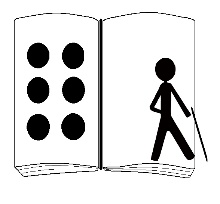 Centrum špeciálno-pedagogického poradenstva                           Námestie Štefana Kluberta 2,  054 01 LEVOČA                                                   tel. 053/ 451 2395,                                             www.poradna.nevidiaci.sk, 
  PRIHLÁŠKA   NA  diagnostické  VYŠETRENIEŠPECIÁLNOPEDAGOGICKÉ           áno - niePSYCHOLOGICKÉ                           áno – nieKatalóg. č.:                                                                                                              Vyšetril:  Meno a priezvisko dieťaťa: .......................................................................................................................         Dátum  a miesto narodenia: ................................................................ Rodné číslo:..........................................Bydlisko: .............................................................................................................................................................Povinné predprimárne vzdelávanie absolvoval/a v MŠ: ....................................................................................                                                                  v  školskom roku: ...............................Pokračovanie povinného predprimárneho vzdelávania v šk. r. : .....................................Dátum začatia povinnej školskej dochádzky: ....................................................................................................Názov, adresa školy, ktorú  žiak navštevuje: .............................................................., trieda/ročník: ..............Dátum posledného psychologického vyšetrenia, zariadenie:............................................................................Dátum posledného špeciálnopedagogického vyšetrenia: .................................................................................Zákonný zástupca dieťaťa: Matka :Meno a priezvisko: ............................................................................           e-mail ............................................Bydlisko: ............................................................................................           TF kontakt: ....................................Otec : Meno a priezvisko: ...........................................................................            e-mail ............................................Bydlisko: ...........................................................................................            TF kontakt: ....................................                                        V ………………………. dňa…………………………….           podpis zákonného zástupcu: ……………………………………………….